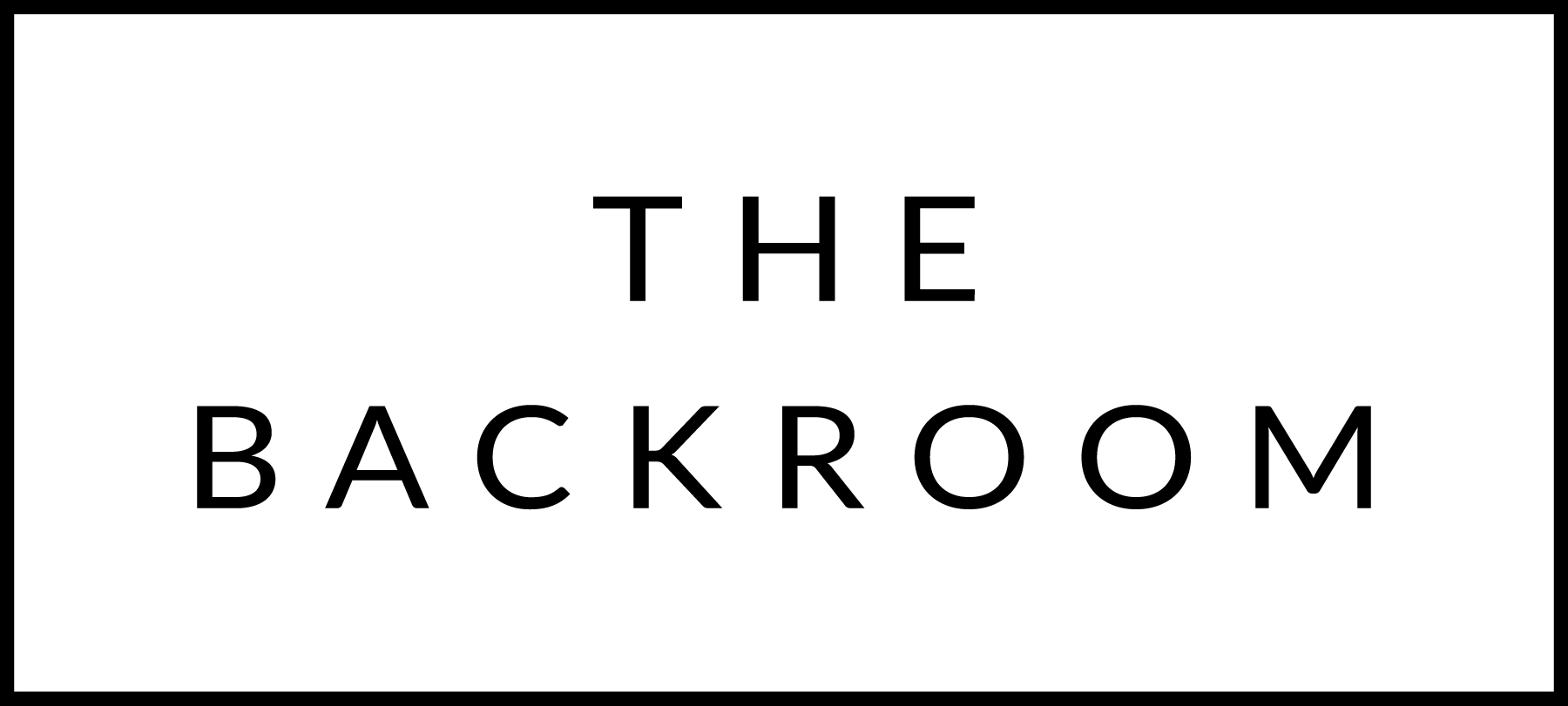 March 8th-10th, 2019COCKTAIL HOUR SNACKSRed Chili Steak TartarButternut Squash Arancini, EscargotMaple & Miso Glazed BaconFIRSTTaiwanese Beef Noodle SoupScallions, Sesame, ShitakeTHE MAIN EVENTBlackened HalibutBarley & Fennel SaladTarragon Buerre BlancFOR THE TABLEGinger-Garlic KaleDESSERTApple Tart TatinVanilla Ice Cream